	ESCUELA SUPERIOR DE BELLAS ARTES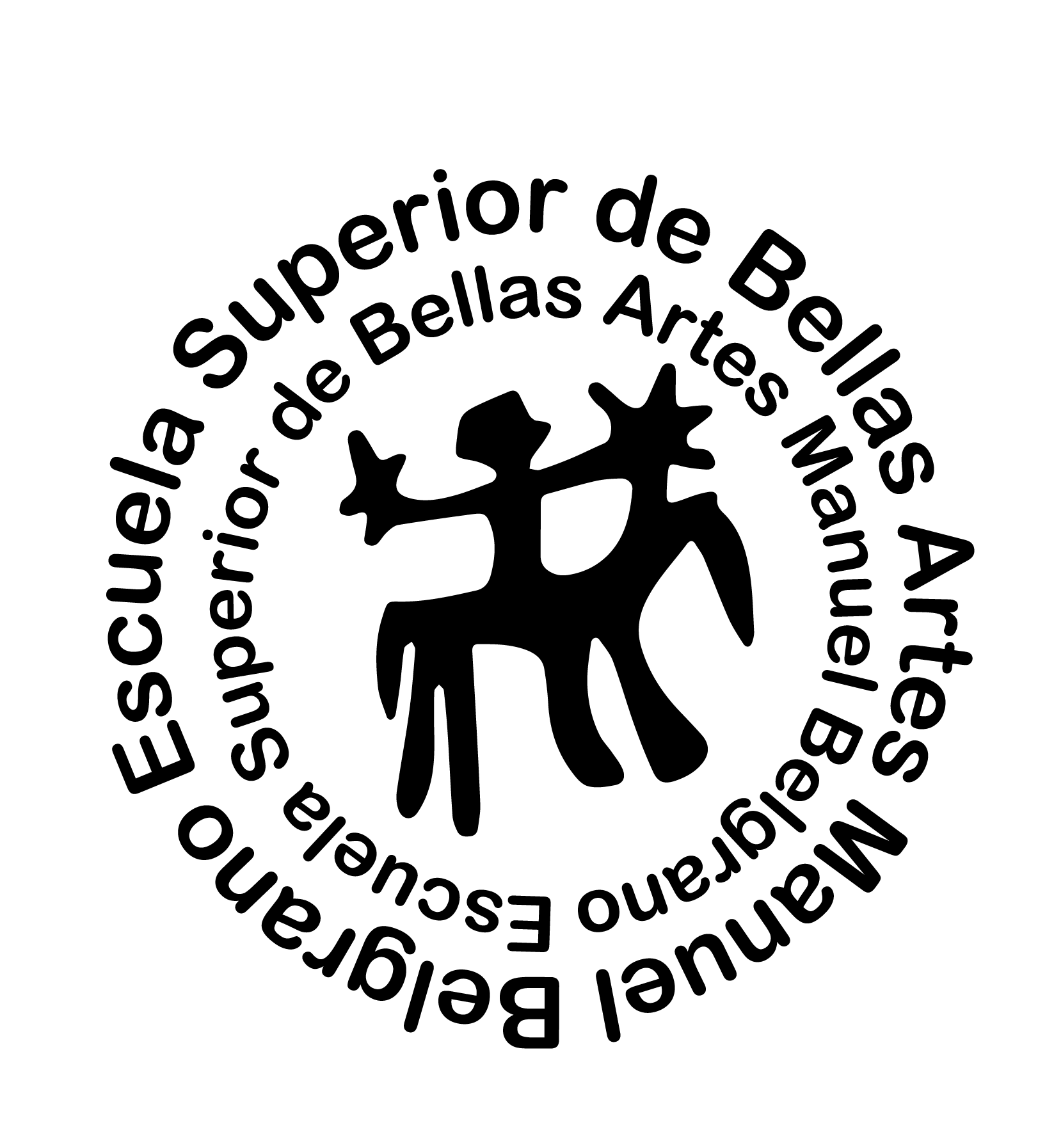 	MANUEL BELGRANO	DEPARTAMENTO DE FOLKLORE	http://esba.nqn.infd.edu.arGUIA DE LECTURAAsignatura: ZAPATEO Y MALAMBO II – Turno MañanaPlan de estudios: N° 611 PROFESORADO DE DANZAS CON ORIENTACIÓN EN DANZAS FOLKLÓRICASAño de Cursado: 2020Profesor a cargo: Lucas Matias RegueiroAño Académico: 2020Régimen de cursado: AnualCarga horaria semanal: 2 horas cátedras -Curso: 2do añoCorrelativas: Zapateo y Malambo Icontacto: lucasmatiasregueiro@gmail.comBienvenidos a todos y a todas al segundo año de cursado en el Profesorado de danzas con orientación en danzas folklóricas. Debido a la emergencia sanitaria que estamos atravesando, les brindare material via online, el cual deberán leer para luego abordarlo en cuanto se reactiven las clases. A continuación les mando el cuadernillo que vamos a trabajar durante el año. Y que pueden descargar en el siguiente link
https://drive.google.com/file/d/1_du8nLuI7cFUShvRAafttfh0pNApySoN/view?usp=sharingLeer  de página 17  a página 24: El cuerpo y el Zapateo- La columna vertebral.  - Semiología de la columna- Plano sagital- Plano frontal - Plano horizontal / transversal- Concepto de  postura					Saludos y espero verlos pronto!						Profesor Lucas Regueiro